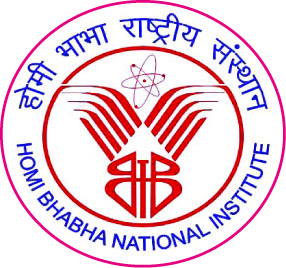 Homi Bhabha National InstituteApplication Seeking Extension of Fellowship for 5th Year(For SRF/DAE Ph.D. students)Name of the Student:Name of the Constituent Institution:Enrolment No:Title of the Thesis:Courses  & credit seminars details1      Date of OGCE:Progress to Date2  (Max. Ten lines):Journal Publications:Marksheet of the courses completed & OGCE report to be attached (if not submitted earlier).All previous annual progress reports to be attached (if not submitted earlier)Draft version for approval in 12th meeting of Standing Committee of Deans on 01/10/2015Reasons for seeking Extension & Pending works: Expected Dates (month, yyyy):Recommendations:Recommendation of the Guide:Recommendation of the Chairman, Doctoral Committee3:To, Dean-Academic of CICC.Dean, HBNI3Enrollment will be terminated at the completion of 7 years.Draft version for approval in 12th meeting of Standing Committee of Deans on 01/10/2015RecommendedNo. of creditsStatus (Completed/Expected date of completion)Sr. No.Title of paperJournal details (published/status of the papers)1Pre-synopsis Seminar2Submission of synopsis to Dean-Academic3Submission of Thesis to Dean-Academic